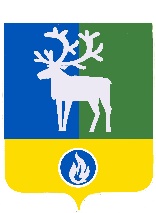 БЕЛОЯРСКИЙ РАЙОНХАНТЫ-МАНСИЙСКИЙ АВТОНОМНЫЙ ОКРУГ – ЮГРААДМИНИСТРАЦИЯ БЕЛОЯРСКОГО РАЙОНА 							                                                ПРОЕКТ	                                         ПОСТАНОВЛЕНИЕот « ___» ________ 202_ года                                                                                     № ______О порядке предоставления субсидий на поддержку и развитие деятельности по заготовке и переработке дикоросов В соответствии со статьей 78 Бюджетного кодекса Российской Федерации                      от 31 июля 1998 года № 145-ФЗ, постановлением Правительства Российской Федерации от 18 сентября 2020 года № 1492 «Об общих требованиях к нормативным правовым актам, муниципальным правовым актам, регулирующим предоставление субсидий, в том числе грантов в форме субсидий, юридическим лицам, индивидуальным предпринимателям, а также физическим лицам - производителям товаров, работ, услуг, и о признании утратившими силу некоторых актов правительства Российской Федерации и отдельных положений некоторых актов Правительства Российской Федерации», Приказом Министерства финансов Российской Федерации от 29 сентября 2021 года № 138н «Об утверждении Порядка проведения мониторинга достижения результатов предоставления субсидий, в том числе грантов в форме субсидий, юридическим лицам, индивидуальным предпринимателям, физическим лицам - производителям товаров, работ, услуг», руководствуясь Законом Ханты-Мансийского автономного округа – Югры от 16 декабря 2010 года № 228-оз «О наделении органов местного самоуправления муниципальных образований Ханты-Мансийского автономного округа – Югры отдельным государственным полномочием по поддержке сельскохозяйственного производства и деятельности по заготовке и переработке дикоросов (за исключением мероприятий, предусмотренных федеральными целевыми программами)», постановлением Правительства Ханты - Мансийского автономного округа – Югры от 31 октября 2021 года № 473-п «О государственной программе Ханты-Мансийского автономного округа – Югры «Развитие агропромышленного комплекса», постановлением Правительства                       Ханты - Мансийского автономного округа – Югры от 30 декабря 2021 года № 637 – п «О мерах по реализации государственной программы Ханты – Мансийского автономного                    округа – Югры «Развитие агропромышленного комплекса», решением Думы Белоярского района от 7 декабря 2022 года № 84 «О бюджете Белоярского района на 2023 год и плановый период 2024 и 2025 годов», в целях осуществления  отдельного государственного полномочия Ханты-Мансийского автономного округа – Югры по поддержке сельскохозяйственного производства и деятельности по заготовке и переработке дикоросов (за исключением мероприятий, предусмотренных федеральными целевыми программами) на территории Белоярского района  п о с т а н о в л я ю:1. Предоставлять в 2023 году субсидии за счет средств бюджета Белоярского района, сформированного за счет средств бюджета Ханты-Мансийского автономного                          округа – Югры, юридическим лицам (за исключением государственных (муниципальных) учреждений), крестьянским (фермерским) хозяйствам, индивидуальным предпринимателям в целях возмещения затрат на заготовку продукции дикоросов, на производство продукции глубокой переработки дикоросов, заготовленной на территории автономного округа, приобретение специализированной техники и оборудования для хранения, переработки и транспортировки дикоросов, общинам коренных малочисленных народов Севера – на организацию презентаций продукции из дикоросов, участие в выставках, ярмарках, форумах. 2. Утвердить прилагаемый Порядок предоставления субсидий за счет средств бюджета Белоярского района, сформированного за счет средств бюджета                            Ханты – Мансийского автономного округа – Югры, юридическим лицам (за исключением государственных (муниципальных) учреждений), крестьянским (фермерским) хозяйствам, индивидуальным предпринимателям, общинам коренных малочисленных народов Севера в целях возмещения затрат на развитие деятельности по заготовке и переработке дикоросов 2023 году. 3. Комитету по финансам и налоговой политике администрации Белоярского района (Плохих И.А.) обеспечить финансирование субсидий за счет средств бюджета Белоярского района, сформированного за счет средств бюджета Ханты – Мансийского автономного округа – Югры, юридическим лицам (за исключением государственных (муниципальных) учреждений), крестьянским (фермерским) хозяйствам, индивидуальным предпринимателям, общинам коренных малочисленных народов Севера в целях возмещения затрат на развитие деятельности по заготовке и переработке дикоросов в 2023 году.4. Отделу по учёту и контролю за расходованием финансовых средств администрации Белоярского района (Илюшина Е.Г.) осуществить финансирование субсидий за счет средств бюджета Белоярского района, сформированного за счет средств бюджета Ханты – Мансийского автономного округа – Югры, юридическим лицам (за исключением государственных (муниципальных) учреждений), крестьянским (фермерским) хозяйствам, индивидуальным предпринимателям, общинам коренных малочисленных народов Севера в целях возмещения затрат на развитие деятельности по заготовке и переработке дикоросов в 2023 году.5. Опубликовать настоящее постановление в газете «Белоярские вести. Официальный выпуск».6. Настоящее постановление вступает в силу после его официального опубликования, распространяется на правоотношения, возникшие с 1 января 2023 года, и действует по 31 декабря 2023 года.7. Контроль за выполнением постановления возложить на заместителя главы Белоярского района Ващука В.А.Глава Белоярского района                                                                                     С.П.Маненков  УТВЕРЖДЁН постановлением администрации Белоярского районаот «___» _____________ 202_ года № ________Порядок предоставления субсидий за счёт средств бюджета Белоярского района, сформированного за счёт средств бюджета Ханты-Мансийского автономного округа – Югры, юридическим лицам (за исключением государственных (муниципальных) учреждений), крестьянским (фермерским) хозяйствам, индивидуальным предпринимателям, общинам коренных малочисленных народов Севера в целях возмещения затрат на развитие деятельности по заготовке и переработке дикоросов в 2023 году I. Общие положения1.1.Порядок предоставления субсидий за счёт средств бюджета Белоярского района, сформированного за счёт средств бюджета Ханты-Мансийского автономного округа – Югры, юридическим лицам (за исключением государственных (муниципальных) учреждений), крестьянским (фермерским) хозяйствам, индивидуальным предпринимателям, общинам коренных малочисленных народов Севера в целях возмещения затрат на развитие деятельности по заготовке и переработке дикоросов в 2023 году (далее - Порядок) разработан в соответствии статьей 78 Бюджетного кодекса Российской  Федерации от 31 июля 1998 года № 145-ФЗ, постановлением Правительства Российской Федерации от 18 сентября 2020 года № 1492 «Об общих требованиях к нормативным правовым актам, муниципальным правовым актам, регулирующим предоставление субсидий, в том числе грантов в форме субсидий, юридическим лицам, индивидуальным предпринимателям, а также физическим лицам - производителям товаров, работ, услуг, и о признании утратившими силу некоторых актов правительства Российской Федерации и отдельных положений некоторых актов Правительства Российской Федерации», приказом Министерства финансов Российской Федерации от 29 сентября 2021 № 138н «Об утверждении Порядка проведения мониторинга достижения результатов предоставления субсидий, в том числе грантов в форме субсидий, юридическим лицам, индивидуальным предпринимателям, физическим лицам - производителям товаров,  работ,    услуг», постановлением     Правительства Ханты-Мансийского автономного округа – Югры   от  31 октября 2021 года № 473-п «О государственной программе Ханты-Мансийского автономного округа – Югры «Развитие агропромышленного комплекса», постановлением Правительства Ханты-Мансийского автономного округа – Югры от 30 декабря 2021 года № 637 – п «О мерах по реализации государственной программы Ханты–Мансийского  автономного  округа – Югры  «Развитие агропромышленного комплекса» (далее - Постановление), муниципальной программой Белоярского района «Развитие агропромышленного комплекса» утверждённой постановлением администрации Белоярского района от 31 октября 2018 года № 1037 «Об утверждении муниципальной программы Белоярского района  «Развитие агропромышленного комплекса», в целях реализации отдельного государственного полномочия Ханты–Мансийского автономного округа – Югры по поддержке сельскохозяйственного производства и деятельности по заготовке и переработке дикоросов (за исключением мероприятий, предусмотренных федеральными целевыми программами).  Порядок устанавливает категории получателей субсидии, а также цели, условия и порядок предоставления субсидий, порядок возврата субсидий в случае нарушения условий, установленных при их предоставлении, требования об осуществлении контроля (мониторинга) за соблюдением условий и порядка предоставления субсидий и ответственности за их нарушение.Предоставление субсидий осуществляет администрация Белоярского района (далее - Уполномоченный орган), являющаяся главным распорядителем бюджетных средств, до которого в соответствии с бюджетным законодательством Российской Федерации доведены в установленном порядке лимиты бюджетных обязательств на предоставление субсидий.	1.2. В настоящем Порядке применяются следующие понятия:1) Субсидия – субсидия на развитие деятельности по заготовке и переработке дикоросов;2) Постановление - постановление Правительства Ханты - Мансийского автономного округа – Югры от 30 декабря 2021 года № 637 – п «О мерах по реализации государственной программы Ханты – Мансийского автономного округа – Югры «Развитие агропромышленного комплекса» (далее – Постановление);3) участники отбора - юридические лица (за исключением государственных (муниципальных) учреждений), крестьянские (фермерские) хозяйства, индивидуальные предприниматели, общины коренных малочисленных народов Севера;         4) Переработчики дикоросов - получатели субсидий, занимающиеся реализацией продукции глубокой переработки дикоросов собственного производства из сырья, заготовленного на территории Ханты - Мансийского автономного округа – Югры, имеющие в наличии на праве собственности или аренды объектов (объекта) для производства определенных видов продукции переработки дикоросов, соответствующих санитарно-эпидемиологическим нормам, и сертификатов или деклараций соответствия на производимую продукцию таких видов;5) комиссия - комиссия по предоставлению государственной поддержки сельскохозяйственного производства и деятельности по заготовке и переработке дикоросов, созданная постановлением администрации Белоярского района от 18 января 2021 года № 8 «О создании комиссии по предоставлению государственной поддержки сельскохозяйственного производства и деятельности по заготовке и переработке дикоросов»; 6) Соглашение - соглашение о предоставлении субсидии производителю товаров, в целях возмещения затрат в связи с деятельностью по заготовке и переработке дикоросов, и (или) презентацией продукции на выставках, ярмарках, форумах, между Уполномоченным органом и Получателем субсидии.1.3. Субсидии предоставляются Уполномоченным органом в пределах лимитов бюджетных ассигнований, предусмотренных решением Думы Белоярского района от 7 декабря 2022 года № 84 «О бюджете Белоярского района на 2023 год и плановый период 2024 и 2025 годов» и лимитов бюджетных обязательств на 2023 год и плановый период 2024 и 2025 годов.1.4. Субсидии в 2023 году предоставляются в целях возмещения затрат при осуществлении следующих видов деятельности:реализация продукции дикоросов собственной заготовки;реализация продукции глубокой переработки дикоросов собственного производства из сырья, заготовленного на территории автономного округа;приобретение специализированной техники и оборудования для хранения, переработки и транспортировки дикоросов согласно перечню, утверждённому приказом Департамента промышленности Ханты-Мансийского автономного округа – Югры от 28 сентября 2021 года № 38-П-287 «О Перечне специализированной техники и оборудования для хранения, переработки и транспортировки дикоросов и признании утратившими силу некоторых приказов Департамента промышленности Ханты-Мансийского автономного округа – Югры»;организация презентаций продукции из дикоросов, участие в выставках, ярмарках, форумах.1.4.1. Субсидия по направлениям, указанным во втором и третьем абзацах пункта 1.4 предоставляется по ставке согласно приложению 25 к Постановлению, но не более 95% фактических подтвержденных затрат связанных с реализацией продукции дикоросов собственной заготовки и реализацией продукции глубокой переработки дикоросов собственного производства, понесенных за текущий финансовый год и декабрь отчетного финансового года.Размер субсидии, предоставляемой Уполномоченным органом в текущем финансовом году за реализованную продукцию собственного производства, рассчитывается на основании заявлений и документов Получателей субсидий, по следующей формуле:V = K x S, гдеV – размер субсидии в текущем финансовом году для Получателей субсидии по каждому виду деятельности за реализованную продукцию собственного производства;  K – объём реализации продукции собственного производства;S – ставка субсидии, согласно приложению 25 к Постановлению.1.4.2. Размер субсидии, предоставляемой Уполномоченным органом в текущем финансовом году по направлениям, указанным в четвёртом и пятом абзацах пункта 1.4 предоставляется в размере не более 50 % от произведенных фактических затрат и рассчитывается на основании заявлений и документов Получателей субсидий, по следующей формуле:V = K x S, гдеV – размер субсидии в текущем финансовом году для Получателей субсидии по каждому виду деятельности;  K – объём затрат;S – размер субсидии, установленный настоящим пунктом.Субсидия предоставляется на:приобретение специализированной техники и оборудования для хранения, переработки дикоросов 1 раз в течение одного финансового года;приобретение специализированной техники для транспортировки дикоросов 1 раз в 10 лет;реализацию продукции дикоросов собственной заготовки, указанной в пунктах 1, 2, 3 раздела «Дикоросы» в приложении 25 к Постановлению;реализацию продукции глубокой переработки дикоросов собственного производства, указанной в пунктах 4 - 6 раздела «Дикоросы» в приложении 25 к Постановлению;приобретение специализированной техники и оборудования для хранения, переработки и транспортировки дикоросов в размере не более 50 процентов от фактических затрат, но не более 1000 тыс. рублей за приобретение 1 единицы или 1 комплекта специализированной техники и оборудования для хранения, переработки и транспортировки дикоросов;организацию презентаций продукции из дикоросов, участие в выставках, ярмарках, форумах в размере 50 процентов от произведенных фактических затрат, но не более 100 тыс. рублей на 1 участие в выставке, ярмарке, форуме в течение одного календарного года.Уполномоченный орган доводит Получателю субсидии значения показателей результативности использования субсидии, установленные соглашением о предоставлении субсидии. Для Получателей субсидии, не осуществляющих производственную деятельность в отчетном финансовом году, доводятся показатели результативности использования субсидии с учетом среднего. 1.5. Сведения о субсидиях размещаются на едином портале бюджетной системы Российской Федерации в информационно-телекоммуникационной сети «Интернет» (далее – единый портал) (в разделе единого портала) не позднее 15-го рабочего дня, следующего за днём принятия решения Думы Белоярского района о бюджете, решения Думы Белоярского района о внесении изменений в решение Думы Белоярского района о бюджете.  II. Порядок проведения отбора получателей субсидии2.1. Отбор получателей для предоставления субсидии (далее - отбор) осуществляется посредством запроса предложений (далее - заявка).В целях проведения отбора Уполномоченный орган размещает информационное сообщение о проведении поэтапного отбора на очередной (текущий) финансовый год не позднее чем за 5 рабочих дней до начала проведения отбора на Официальном информационном портале органов местного самоуправления Белоярского района в сети Интернет (www.admbel.ru) (далее - Официальный портал) с указанием следующей информации:срок проведения отбора (этапа), дата и время начала (окончания) подачи (приема) заявок участников отбора, определяемые периодом не менее чем 30 дней с даты начала отбора, следующим за днем размещения объявления о проведении отбора с отдельными датами окончания его нескольких этапов в каждом месяце, до даты окончания отбора, устанавливаемой не позднее 17.00 часов пятого рабочего дня в декабре, после которой заявки в текущем финансовом году не принимаются;наименование места нахождения, почтовый адрес и адрес электронной почты, номер контактного телефона Уполномоченного органа;результаты предоставления субсидии;доменное имя и (или) указатели страниц сайта в информационно-телекоммуникационной сети Интернет, по которому обеспечивается проведение отбора;критерии отбора, требований к получателям субсидии, в соответствии с пунктами 2.3, 2.4 настоящего раздела, перечень документов, представляемых ими для подтверждения их соответствия указанным критериям и требованиям;порядок подачи заявок участниками отбора и требований, предъявляемых к их форме и содержанию;порядок отзыва заявок участников отбора, порядка возврата заявок участников отбора, порядка внесения изменений в заявки участников отбора;правила рассмотрения и оценки заявок участников отбора;порядок предоставления участникам отбора разъяснений положений информационного сообщения о проведении отбора, даты начала и окончания срока такого предоставления;срок, в течение которого победители отбора должны подписать соглашение о предоставлении субсидии (далее - соглашение);условия признания победителей отбора уклонившимися от заключения соглашения;дата размещения результатов отбора на Официальном портале, которая не может быть позднее четырнадцатого дня, следующего за днем определения победителя отбора.2.2. В процессе подготовки заявки участник отбора вправе обратиться в Уполномоченный орган за разъяснениями положений объявления о проведении отбора.2.2.1. Запрос на разъяснение положений объявления о проведении отбора (далее - запрос) должен быть направлен участником отбора в письменной форме нарочно или почтовым отправлением с уведомлением о вручении в адрес Уполномоченного органа за подписью руководителя или иного уполномоченного лица. Запрос можно подать с момента размещения объявления о проведении отбора и не позднее 5 дней до окончания срока подачи заявок.2.2.2. Уполномоченный орган регистрирует запрос в журнале входящих документов в день его поступления.2.2.3. Уполномоченный орган в течение 3 рабочих дней со дня получения запроса направляет участнику отбора нарочно или почтовым отправлением с уведомлением о вручении ответ на запрос.2.3. Критериями отбора являются:осуществление деятельности на территории Ханты-Мансийского автономного округа - Югры;наличие на праве собственности или аренды объектов (объекта) для производства определенных видов продукции переработки дикоросов, соответствующих санитарно-эпидемиологическим нормам и наличие сертификатов или деклараций соответствия на производимую продукцию таких видов, если требования об обязательной сертификации (декларированию) такой продукции установлены законодательством (для участников отбора, занимающихся реализацией продукции глубокой переработки дикоросов собственного производства из сырья, заготовленного на территории Ханты-Мансийского автономного округа - Югры (далее - Переработчики);реализация заготовленной продукции Переработчикам, осуществляющим деятельность на территории Ханты-Мансийского автономного округа - Югры (для участников отбора, занимающихся реализацией продукции дикоросов собственной заготовки).2.4. Требования, которым должны соответствовать участники отбора на пятнадцатое число месяца, предшествующего месяцу подачи заявления о предоставлении субсидии:участники отбора - юридические лица не должны находиться в процессе реорганизации (за исключением реорганизации в форме присоединения к юридическому лицу, являющемуся участником отбора, другого юридического лица), ликвидации, в отношении них не введена процедура банкротства, деятельность участника отбора не приостановлена в порядке, предусмотренном законодательством Российской Федерации, а участники отбора - индивидуальные предприниматели не должны прекратить деятельность в качестве индивидуального предпринимателя;участники отбора не должны являться иностранными юридическими лицами, а также российскими юридическими лицами, в уставном (складочном) капитале которых доля участия иностранных юридических лиц, местом регистрации которых является государство или территория, включенные в утверждаемый Министерством финансов Российской Федерации перечень государств и территорий, предоставляющих льготный налоговый режим налогообложения и (или) не предусматривающих раскрытия и предоставления информации при проведении финансовых операций (офшорные зоны) в отношении таких юридических лиц, в совокупности превышает 50 процентов;участники отбора не должны получать средства в текущем финансовом году из бюджета Белоярского района на основании настоящего Порядка, иных муниципальных правовых актов муниципальных образований Ханты-Мансийского автономного округа - Югры на те же цели, указанные в пункте 1.4 раздела I настоящего Порядка, и по тем же основаниям.2.5. Участники отбора до пятого рабочего дня месяца, следующего за отчетным, представляют в Уполномоченный орган заявку, содержащую следующие документы:2.5.1. На реализацию продукции дикоросов собственной заготовки:предложение об участии в отборе по форме согласно приложению 1 к настоящему Порядку;справка-расчет субсидии на заготовку и (или) переработку дикоросов по форме согласно приложению 2 к настоящему Порядку;копии закупочных актов унифицированной формы № ОП-5, подтверждающих закуп заготовленной продукции дикоросов у граждан, проживающих в местах традиционного проживания и традиционной хозяйственной деятельности коренных малочисленных народов Севера Ханты-Мансийского автономного округа - Югры;копии договоров купли-продажи, договоров поставки продукции дикоросов;копии товарных накладных унифицированной формы № ТОРГ-12;копии платежных документов, предусмотренных действующим законодательством;справка об исполнении налогоплательщиком (плательщиком сбора, плательщиком страховых взносов, налоговым агентом) обязанности по уплате налогов, сборов, страховых сборов, пеней, штрафов, процентов;копия документа, устанавливающего полномочие лица действовать в интересах участника отбора (в случае представления интересов участника отбора представителем).Копии документов заверяет руководитель (уполномоченное должностное лицо) юридического лица, глава крестьянского (фермерского) хозяйства, индивидуальный предприниматель (далее - организация) с указанием должности, фамилии и инициалов, даты заверения, оттиском печати организации (при наличии) на каждом листе документа (документов).2.5.2. На реализацию продукции глубокой переработки дикоросов собственного производства из сырья, заготовленного на территории автономного округа:предложение об участии в отборе по форме согласно приложению 1 к настоящему Порядку;справка-расчет субсидии на заготовку и (или) переработку дикоросов по форме согласно приложению 2 к настоящему Порядку;копии декларации о соответствии (сертификата соответствия) на продукцию глубокой переработки дикоросов собственного производства;копии документов, подтверждающих заготовку продукции дикоросов (договоров купли-продажи, договоров поставки продукции дикоросов, товарных накладных унифицированной формы № ТОРГ-12, закупочных актов унифицированной формы № ОП-5, подтверждающих закуп заготовленной продукции дикоросов у граждан, проживающих в местах традиционного проживания и традиционной хозяйственной деятельности коренных малочисленных народов Севера Ханты-Мансийского автономного округа - Югры);копии документов, подтверждающих оплату поставщикам продукции дикоросов, предусмотренных действующим законодательством:копии документов, подтверждающих реализацию продукции глубокой переработки дикоросов (копии договоров купли-продажи, договоров комиссии, договоров оказания услуг (при оптовой и мелкооптовой торговле), копии платежных документов, предусмотренных действующим законодательством, копии товарных накладных соответствующих унифицированных форм и (или) иные документы, предусмотренные законодательством Российской Федерации о бухгалтерском учете, федеральными и (или) отраслевыми стандартами);выписку из Единого государственного реестра недвижимости о правах участника отбора на имеющиеся у него объекты недвижимости;копию документа, устанавливающего полномочие лица действовать в интересах участника отбора (в случае представления интересов участника отбора представителем).Копии документов заверяет руководитель (уполномоченное должностное лицо) юридического лица, глава крестьянского (фермерского) хозяйства, индивидуальный предприниматель (далее - организация) с указанием должности, фамилии и инициалов, даты заверения, оттиском печати организации (при наличии) на каждом листе документа (документов).2.5.3. На приобретение специализированной техники и оборудования для хранения, переработки и транспортировки дикоросов согласно перечню, утвержденному Департаментом промышленности Ханты-Мансийского автономного округа - Югры:предложение об участии в отборе по форме согласно приложению 1 к настоящему Порядку;справка-расчет субсидии на приобретение материально-технических средств и оборудования для хранения, транспортировки и переработки дикоросов по форме согласно приложению 3 к настоящему Порядку;копии документов, подтверждающих приобретение специализированной техники и оборудования для хранения, переработки и транспортировки дикоросов (договоры, накладные, акты приема-передачи, платежные документы, подтверждающие фактические затраты);копия технического паспорта специализированной техники (самоходной машины) с отметкой о государственной регистрации (при необходимости - в соответствии с действующим законодательством) и оборудования для хранения, переработки и транспортировки дикоросов;копия паспорта транспортного средства с отметкой о государственной регистрации;справка об исполнении налогоплательщиком (плательщиком сбора, плательщиком страховых взносов, налоговым агентом) обязанности по уплате налогов, сборов, страховых сборов, пеней, штрафов, процентов;копия документа, устанавливающего полномочие лица действовать в интересах участника отбора (в случае представления интересов участника отбора представителем).Копии документов заверяет руководитель (уполномоченное должностное лицо) юридического лица, глава крестьянского (фермерского) хозяйства, индивидуальный предприниматель (далее - организация) с указанием должности, фамилии и инициалов, даты заверения, оттиском печати организации (при наличии) на каждом листе документа (документов).2.5.4. На организацию презентаций продукции из дикоросов, участие в выставках, ярмарках, форумах:предложение об участии в отборе по форме согласно приложению 1 к настоящему Порядку;копии документов, подтверждающих понесенные затраты, с приложением копий договоров, накладных, квитанций, платежных документов, подтверждающих фактические затраты (накладные расходы и плановые накопления в стоимость работ не включаются и не оплачиваются), авиационных, железнодорожных, автобусных билетов междугороднего сообщения;копия документа, устанавливающего полномочие лица действовать в интересах участника отбора (в случае представления интересов участника отбора представителем).Копии документов заверяет руководитель (уполномоченное должностное лицо) юридического лица, глава крестьянского (фермерского) хозяйства, индивидуальный предприниматель (далее - организация) с указанием должности, фамилии и инициалов, даты заверения, оттиском печати организации (при наличии) на каждом листе документа (документов).2.6. Уполномоченный орган формирует единый список участников отбора в хронологической последовательности согласно дате и времени регистрации заявки о предоставлении субсидии и прилагаемых к ней документов, указанных в пункте 2.5 настоящего раздела.В случае недостаточности лимитов субсидии на ее выплату в полном объеме в приоритетном порядке субсидия выплачивается участникам отбора, заявки которых зарегистрированы ранее по времени и дате.Должностное лицо Уполномоченного органа, ответственное за прием заявки, в течение одного рабочего дня с даты поступления заявки регистрирует ее и передает должностному лицу Уполномоченного органа, ответственному за ее рассмотрение.Способом фиксации результата регистрации заявки ответственным должностным лицом Управления является отметка о регистрации документов на втором экземпляре описи документов, которое вручается Заявителю лично или направляется посредством почтовой связи, в течение 2 (двух) рабочих дней с даты регистрации документов.2.7. Требовать от участника отбора представления документов, не предусмотренных Порядком, не допускается.2.8. Документы, предусмотренные в пункте 2.5 настоящего раздела, представляются в Уполномоченный орган:непосредственно или почтовым отправлением, сформированные в один прошнурованный и пронумерованный комплект;в электронном виде с использованием региональной автоматизированной системы АИС «АПК».Наименования, номера и даты представленных документов, количество листов в них вносятся в опись, составляемую в двух экземплярах (первый экземпляр описи с отметкой о дате, времени и должностном лице, принявшем их, остается у участника отбора, второй прилагается к представленным документам).2.9. Участник отбора вправе изменить и (или) отозвать (с условием возврата Уполномоченным органом представленных документов) свою заявку до истечения срока приема заявок.2.9.1. Уведомление об изменении или отзыве заявки направляется участником отбора нарочно или почтовым отправлением с уведомлением о вручении.2.9.2. В уведомлении об отзыве заявки в обязательном порядке должна быть указана следующая информация:наименование участника отбора, подавшего отзываемую заявку;почтовый адрес, по которому должна быть возвращена заявка.2.9.3. Уполномоченный орган регистрирует уведомление об изменении или отзыве заявки и прилагаемые к ней документы (копии документов) в журнале входящих документов.2.9.4. Заявка, ранее поданная участником отбора, отзывающим заявку, направляется нарочно или почтовым отправлением с уведомлением о вручении по адресу, содержащемуся в уведомлении об отзыве заявки, в срок не позднее 5 рабочих дней с даты получения Уполномоченным органом уведомления об отзыве заявки.2.10. Управление в течение 3 рабочих дней с момента регистрации заявления о предоставлении субсидии запрашивает в порядке межведомственного информационного взаимодействия, установленного Федеральным законом от 27 июля 2010 года № 210-ФЗ «Об организации предоставления государственных и муниципальных услуг», следующие документы (сведения):выписку из Единого государственного реестра юридических лиц или Единого государственного реестра индивидуальных предпринимателей (с официального сайта Федеральной налоговой службы Российской Федерации);выписку из Единого государственного реестра недвижимости о правах отдельного лица на имевшиеся (имеющиеся) у него объекты недвижимости (в Федеральной службе государственной регистрации, кадастра и картографии), о наличии на праве собственности или аренды объектов (объекта) для производства определенных видов продукции переработки дикоросов (за исключением договоров аренды, заключенных на срок 11 месяцев).В случае обращения в Уполномоченный орган за получением Субсидии юридических лиц (за исключением государственных (муниципальных) учреждений), крестьянских (фермерских) хозяйств, индивидуальных предпринимателей, осуществляющих деятельность на территории других муниципальных образований Ханты-Мансийского автономного округа – Югры, Управление запрашивает сведения о предоставлении субсидии заявителям на цели, указанные в п.1.4 Порядка, во всех муниципальных образованиях Ханты - Мансийского автономного округа – Югры.Указанные документы Получатель субсидии может предоставить самостоятельно. 2.11. Управление в течение 3 рабочих дней после получения документов (сведений), указанных в пункте 2.4 настоящего Порядка, осуществляет их проверку на предмет соответствия Заявителя требованиям, установленным пунктом 2.4 настоящего Порядка, обоснованности и законности предоставления субсидии.  По окончании проверки документы передаются в комиссию по предоставлению государственной поддержки сельскохозяйственного производства и деятельности по заготовке и переработке дикоросов (далее - комиссия). Комиссия в течение 7 рабочих дней рассматривает заявление и документы.  По результатам рассмотрения представленных документов комиссией принимается решение о соответствии или несоответствии Заявителя и представленных им документов критериям и требованиям, установленным Порядком, которое оформляется протоколом. В случае отсутствия оснований для отказа в предоставлении Субсидии, предусмотренных в пункте 2.8 Порядка, Управление не позднее 10 (десятого) рабочего дня со дня принятия решения комиссии направляет участнику отбора подписанный со стороны администрации Белоярского района проект Соглашения для его подписания лично или посредством почтового отправления. При наличии оснований, указанных в пункте 2.8 Порядка, Управление не позднее           3 (трёх) рабочих дней со дня принятия комиссией решения, предусмотренным абзацем вторым настоящего пункта, направляет участнику отбора на его адрес почтовым отправлением уведомление об отказе в предоставлении субсидии с указанием причин отказа.III. Условия и порядок предоставления субсидии3.1. Субсидия предоставляется за объемы реализованной продукции в текущем финансовом году и декабре отчетного финансового года. Субсидия предоставляется за объемы реализованной продукции в отчетном месяце и двух месяцах текущего финансового года, предшествующих отчетному. 3.2. Субсидии не предоставляются:на продукцию дикоросов, заготовленную за пределами Ханты-Мансийского автономного округа - Югры;в случае отсутствия у участника отбора действующих договоров аренды лесных участков, заключенных в целях заготовки пищевых лесных ресурсов и сбора лекарственных растений, по направлению, установленному абзацем вторым пункта 1.4 раздела I настоящего Порядка.3.3. При принятии Комиссией решения о наличии оснований для предоставления субсидии Уполномоченный орган в течение 3 рабочих дней готовит проект соглашения, дополнительного соглашения к соглашению, в соответствии с типовой формой, утвержденной Комитетом по финансам и налоговой политике администрации Белоярского района, и нарочно или почтовым отправлением направляет его для заполнения и подписания Получателю. Получатель в течение 5 рабочих дней со дня получения направляет в Уполномоченный орган нарочно или почтовым отправлением заполненное и подписанное в своей части соглашение.Соглашение должно содержать следующие положения:значения показателей результативности;направления затрат, на возмещение которых предоставляется субсидия;расчет размера штрафных санкций при недостижении показателей результативности;согласие на осуществление проверок администрацией Белоярского района, соблюдения порядка и условий предоставления субсидий, в том числе в части достижения результатов их предоставления, а также проверок органами муниципального финансового контроля Белоярского района в соответствие со статьями 268.1 и 269.2 Бюджетного кодекса РФ;условия о согласовании новых условий соглашения или о расторжении соглашения при недостижении согласия по новым условиям в случае уменьшения главному распорядителю средств ранее доведенных лимитов бюджетных обязательств, приводящего к невозможности предоставления субсидии в размере, определенном в соглашении.Получатель, не представивший в Уполномоченный орган подписанное соглашение в установленный срок (в случае направления посредством почтовой связи срок исчисляется пятью рабочими днями с даты получения соглашения Получателем до момента его передачи Получателем почтовой организации), считается отказавшимся от получения субсидии.При принятии Комиссией решения об отсутствии оснований для предоставления субсидии в течение 3 рабочих дней с даты принятия решения Уполномоченный орган нарочно или почтовым отправлением направляет Получателю соответствующее письменное уведомление с указанием причин отказа.3.4. Предоставление субсидии из бюджета Белоярского района за счет субвенций из бюджета Ханты-Мансийского автономного округа - Югры осуществляется на:приобретение специализированной техники и оборудования для хранения, переработки дикоросов 1 раз в течение одного финансового года;приобретение специализированной техники для транспортировки дикоросов 1 раз в 10 лет;реализацию продукции дикоросов собственной заготовки;реализацию продукции глубокой переработки дикоросов собственного производства;приобретение специализированной техники и оборудования для хранения, переработки и транспортировки дикоросов в размере не более 50 процентов от фактических затрат, но не более 1000 тыс. рублей за приобретение 1 единицы или 1 комплекта специализированной техники и оборудования для хранения, переработки и транспортировки дикоросов;организацию презентаций продукции из дикоросов, участие в выставках, ярмарках, форумах в размере 50 процентов от произведенных фактических затрат, но не более 100 тыс. рублей на 1 участие в выставке, ярмарке, форуме в течение 1 календарного года.Уполномоченный орган доводит Получателю значения показателей результативности использования субсидии, установленные соглашением о предоставлении субсидии, предусматривающие увеличение не менее чем на 1,0 процент по отношению к отчетному финансовому году объемов собственного производства (сбора, переработки) продукции дикоросов, по направлениям производственной деятельности, осуществляемым Получателем. Для Получателей, не осуществляющих производственную деятельность в отчетном финансовом году, показатели результативности использования субсидии доводятся в следующем финансовом году с учетом фактически достигнутых производственных показателей по итогам текущего финансового года.3.5. Основаниями для отклонения заявки являются:несоответствие участника отбора требованиям пункта 2.4 раздела II настоящего Порядка;несоответствие представленных получателем субсидии документов требованиям, установленным в объявлении о проведении отбора, а также пунктам 2.5, 2.8 раздела II настоящего Порядка;недостоверность представленной участником отбора информации, в том числе информации о месте нахождения и адресе юридического лица;подача участником отбора заявки после даты и (или) времени, определенных для его подачи;предъявление объемов продукции дикоросов, заготовленной за пределами автономного округа;отсутствие у участника отбора действующих договоров аренды лесных участков, заключенных в целях заготовки пищевых лесных ресурсов и сбора лекарственных растений, по направлению, установленному абзацем вторым пункта 1.4 раздела I настоящего Порядка;предъявление объемов реализованной продукции глубокой переработки дикоросов, не имеющей действующую декларацию (сертификат) соответствия, если требования об обязательной сертификации (декларированию) такой продукции установлены законодательством.3.6. Решение о предоставлении субсидии принимается Уполномоченным органом в форме распоряжения администрации Белоярского района. Принимая во внимание решение Комиссии о наличии оснований для предоставления субсидии Уполномоченный орган в течение 3 рабочих дней с даты принятия такого решения готовит проект постановления администрации Белоярского района о предоставлении субсидии и обеспечивает его издание в установленном порядке.Основанием для перечисления субсидии является соглашение, заключенное между Уполномоченным органом и получателем субсидии.3.7. Основаниями для отказа в предоставлении субсидии являются:отклонение заявки по основаниям, указанным в пункте 3.5 настоящего раздела;несоответствие представленных документов требованиям настоящего Порядка;отсутствие лимитов, предусмотренных для предоставления субсидии в бюджете Белоярского района;недостоверность представленной получателем субсидии информации.3.8. В случае отсутствия оснований, предусмотренных в пункте 3.7 настоящего раздела, Уполномоченный орган не позднее десятого рабочего дня после принятия решения о предоставлении субсидии перечисляет Получателю субсидию в пределах утвержденных бюджетных ассигнований на расчетный счет, открытый Получателем в кредитной организации.3.9. Результатом предоставления субсидии является возмещение затрат при реализации продукции дикоросов собственной заготовки, реализации продукции глубокой переработки дикоросов собственного производства из сырья, заготовленного на территории автономного округа, приобретения специализированной техники и оборудования для хранения, переработки и транспортировки дикоросов, организации презентации продукции из дикоросов, участия в выставках, ярмарках, форумах и достижение целевого показателя 6 «Объём заготовки и переработки дикоросов» таблицы 3 «Целевые показатели муниципальной программы Белоярского района «Развитие агропромышленного комплекса», утверждённой постановлением администрации Белоярского района от                       31 октября 2018 года № 1037 «Об утверждении муниципальной программы Белоярского района «Развитие агропромышленного комплекса».Значения конкретных целевых показателей по каждому получателю субсидии устанавливаются в Соглашениях.3.10. Уполномоченный орган в течение 5 рабочих дней после принятия решений, указанных в пункте 2.11 раздела II настоящего Порядка, размещает на Официальном портале информацию о результатах рассмотрения предложений, включающую следующие сведения:дату, время и место проведения рассмотрения предложений;информацию о Получателях, предложения которых были рассмотрены;информацию о Получателях, предложения которых были отклонены, с указанием причин их отклонения, в том числе положений объявления о проведении отбора, которым не соответствуют такие предложения;наименование Получателя, с которым заключается соглашение, и размер предоставляемой субсидии.IV.Требования к отчётности 4.1. Получатель субсидии обязуется обеспечивать достижение показателей результативности, установленной Договором о предоставлении субсидии, несёт ответственность за своевременность предоставления отчётности и достоверность информации в предоставленной отчётности.4.2. Порядок и сроки предоставления отчётности:4.2.1) отчёт о достижении значений результатов предоставления субсидий, предоставляется по форме, установленной Соглашением;4.2.2) отчёт о достижении значений результатов и показателей, необходимых для достижения результатов предоставления субсидии за отчётный финансовый год предоставляется Получателем субсидии в Управление в срок не позднее 20 января 2024 года.4.3. Результаты, указанные в отчёте о достижении результатов получателя субсидии должны быть конкретными, измеримыми, соответствовать результатам достижения значения целевых показателей, предусмотренных Договором и обеспечивать достижение значений целевых показателей, установленных в позициях 1, 2 таблицы 3 «Целевые показатели муниципальной программы» муниципальной программы Белоярского района «Развитие агропромышленного комплекса», утверждённой постановлением администрации Белоярского района от 31 октября 2018 года № 1037 «Об утверждении муниципальной программы Белоярского района «Развитие агропромышленного комплекса».           4.4. Не предоставление или несвоевременное предоставление отчёта о достижении результатов и показателей, либо предоставление недостоверных данных получателями субсидий является нарушением условий и порядка предоставления субсидий.V.Требования об осуществлении контроля (мониторинга) за соблюдением условий и порядка предоставления субсидий и ответственность за их нарушение5.1. Администрация Белоярского района в пределах полномочий, предусмотренных законодательством Российской Федерации, Ханты-Мансийского автономного округа - Югры и муниципальными правовыми актами Белоярского района, проводит проверку соблюдения получателями субсидий порядка и условий предоставления субсидий, в том числе в части достижения результатов предоставления субсидии.Проверки в соответствии со статьями 268.1 и 269.2 Бюджетного кодекса РФ осуществляет орган муниципального финансового контроля.5.2. Администрация Белоярского района, Комитет по финансам администрации Белоярского района проводят мониторинг достижения результатов предоставления субсидии исходя из достижения значений результатов предоставления субсидии, определенных Соглашением, и событий, отражающих факт завершения соответствующего мероприятия по получению результата предоставления субсидии (контрольная точка), в порядке и по формам, установленным Министерством финансов Российской Федерации.5.3. Получатели субсидий несут ответственность за своевременность и достоверность сведений и документов, предоставляемых главному распорядителю бюджетных средств в соответствии с законодательством Российской Федерации.5.4. В случае нарушения получателями субсидий условий, установленных при их предоставлении, выявленных по фактам проверок, проведенных главным распорядителем и органом муниципального финансового контроля, субсидии не выплачиваются, а выплаченные в счет субсидий суммы подлежат возврату в бюджет Белоярского района.5.5. В случае нарушения должностными лицами администрации Белоярского района настоящего Порядка в части принятия решения о предоставлении субсидии, недобросовестного исполнения указанными должностными лицами надлежащего контроля (мониторинга) над соблюдением получателем субсидии условий соответствующего Соглашения (дополнительного соглашения к Соглашению, в том числе дополнительного соглашения о расторжении Соглашения), лица, виновные в совершении указанных нарушений, привлекаются к ответственности в соответствии с действующим законодательством Российской Федерации.VI. Порядок и сроки возврата субсидий в бюджет Белоярского района6.1. В случае нарушения получателем субсидии порядка и условий, установленных при предоставлении субсидии, а также в случае недостижения показателей, указанных в п.2.10 настоящего Порядка, выявленных по результатам проведённых проверок и ненадлежащего исполнения Соглашения, получатель субсидии обязан вернуть полученную сумму субсидии в бюджет Белоярского района. 6.2. Управление в течение пяти рабочих дней со дня установления фактов нарушения порядка и условий предоставления субсидий, предоставления недостоверных сведений направляет получателю субсидии письменное уведомление о прекращении выплаты субсидии и требование об обеспечении возврата субсидии (далее - уведомление). Дата отправки уведомления (требования) регистрируется в журнале исходящих документов Управления.6.3. Получатель субсидии в течение тридцати рабочих дней от даты получения уведомления от администрации Белоярского района обязан выполнить требования, указанные в нём. Дата получения уведомления получателем субсидии фиксируется по дате на оттиске почтового штемпеля на бланке формы «ф.119 «Уведомление о вручении».6.4. В случае невозврата субсидии, полученной в нарушение условий её предоставления, администрация Белоярского района обращается в суд в соответствии с законодательством Российской Федерации.6.5. Ответственность за достоверность фактических показателей, сведений в представленных документах несет получатель субсидии. Приложение № 1к Порядку предоставления субсидий за счёт средств бюджета Белоярского района, сформированного за счёт средств бюджета Ханты-Мансийского автономного округа – Югры, юридическим лицам (за исключением государственных (муниципальных) учреждений), крестьянским (фермерским) хозяйствам, индивидуальным предпринимателям, общинам коренных малочисленных народов Севера в целях возмещения затрат на развитие деятельности по заготовке и переработке дикоросов в 2023 годуГлаве Белоярского районаот _____________________(наименование получателя субсидии,___________________________ИНН, адрес регистрации получателя субсидии)ЗАЯВЛЕНИЕо предоставлении субсидии В соответствии с Порядком предоставления субсидий за счёт средств бюджета Белоярского района, сформированного за счёт средств бюджета Ханты-Мансийского автономного округа – Югры, юридическим лицам (за исключением государственных (муниципальных) учреждений), крестьянским (фермерским) хозяйствам, индивидуальным предпринимателям, общинам коренных малочисленных народов Севера в целях возмещения затрат на развитие деятельности по заготовке и переработке дикоросов в 2023 году, утвержденным постановлением администрации Белоярского района от «__» __________ 2023 года № ____ «О порядке предоставления субсидий на поддержку и развитие деятельности по заготовке и переработке дикоросов», прошу предоставить субсидию в целях возмещения затрат в _________________________________________ на:(указать период) _____________________________________________________________________________(указать направление поддержки) 	Субсидию прошу перечислить на счёт № ____________________, открытый в__________________________________________________________________________________________________________________________________________________________(наименование филиала банка, корреспондентский счёт, БИК банка)Руководитель юридического лица(глава К(Ф)Х, ИП) –                                                                 ____________ /_______________/                                                                                  						                          (подпись)	     (ф.и.о.)______________  «__» _______________ 20__ г.Приложение № 2к Порядку предоставления субсидий за счёт средств бюджета Белоярского района, сформированного за счёт средств бюджета Ханты-Мансийского автономного округа – Югры, юридическим лицам (за исключением государственных (муниципальных) учреждений), крестьянским (фермерским) хозяйствам, индивидуальным предпринимателям, общинам коренных малочисленных народов Севера в целях возмещения затрат на развитие деятельности по заготовке и переработке дикоросов в 2023 годуСправкао реализации продукции дикоросов собственной заготовки и (или) реализации продукции глубокой переработки дикоросов собственного производства за____________________ 20____ год _____________________________________________________________________________ наименование юридического лица, крестьянского (фермерского) хозяйства, индивидуального предпринимателяРуководитель юридического лица (глава К(Ф)Х, ИП) – получателя субсидии                             ________________        _____________________                                                                                                      (подпись)                                        Ф.И.О.Главный бухгалтер                                                   ________________        _________________                                                                                                      (подпись)                                Ф.И.О.ПРОВЕРЕНО:                          _______________________                           Дата, подпись                                                 _______________________                            Ф.И.О., должность ответственного              лица администрации Белоярского района    М.П.Приложение № 3к Порядку предоставления субсидий за счёт средств бюджета Белоярского района, сформированного за счёт средств бюджета Ханты-Мансийского автономного округа – Югры, юридическим лицам (за исключением государственных (муниципальных) учреждений), крестьянским (фермерским) хозяйствам, индивидуальным предпринимателям, общинам коренных малочисленных народов Севера в целях возмещения затрат на развитие деятельности по заготовке и переработке дикоросов в 2023 годуСправка о приобретении специализированной техники и оборудования для хранения, переработки и транспортировки дикоросов _________________________________________________________(наименование юридического лица, крестьянского (фермерского) хозяйства,индивидуального предпринимателя)за 20_____ годРуководитель юридического лица(глава К(Ф)Х, ИП) – получателя субсидии                             __________    _____________________                                                                                                                        (подпись)                      Ф.И.О.Главный бухгалтер                                                                _________     _________________                                                                                                                         (подпись)                   Ф.И.О.ПРОВЕРЕНО:                         _______________________                           Дата, подпись                                                 _______________________                            Ф.И.О., должность ответственного              лица администрации Белоярского района    М.П.Приложение № 4к Порядку предоставления субсидий за счёт средств бюджета Белоярского района, сформированного за счёт средств бюджета Ханты-Мансийского автономного округа – Югры, юридическим лицам (за исключением государственных (муниципальных) учреждений), крестьянским (фермерским) хозяйствам, индивидуальным предпринимателям, общинам коренных малочисленных народов Севера в целях возмещения затрат на развитие деятельности по заготовке и переработке дикоросов в 2023 годуСправка о затратах на организацию презентаций продукции из дикоросов, участие в выставках, ярмарках, форумах_________________________________________________________(наименование общины коренных малочисленных народов Севера)за 20_____ годРуководитель общины коренных малочисленных народов Севера – получателя субсидии                                     __________    _____________________                                                                                 (подпись)                      Ф.И.О.Главный бухгалтер                                                                  _________     _________________                                                                                                                          (подпись)                   Ф.И.О.ПРОВЕРЕНО:                         _______________________                           Дата, подпись                                                 _______________________                            Ф.И.О., должность ответственного              лица администрации Белоярского района    М.П.Наименование покупателя продукцииНаименование и номер документаВид продукцииКоличество (тонн)Ставка субсидииСумма реализации, рублейСумма субсидии к выплате, рублей (заполняется уполномоченным органом по предоставлению субсидии).1234567Наименование техники, оборудованияКоличество, шт. Фактическая стоимость приобретения, тыс. руб.Сумма субсидии к выплате, рублей (заполняется уполномоченным органом по предоставлению субсидии).1234ИтогоНаименование выставки, ярмарки, форумаНаименование затрат Стоимость затрат, тыс. руб.Сумма субсидии к выплате, рублей (заполняется уполномоченным органом по предоставлению субсидии)1234Итого